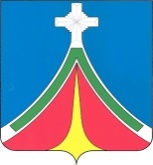 Калужская областьГОРОДСКАЯ ДУМАгородского поселения «Город ЛЮдиново»рЕШЕНИЕ18.08.2020 г.                                                                                                               №24-рОб утверждении перечня муниципального имущества, предлагаемого к безвозмездной передаче из собственности муниципального образования городского поселения «Город Людиново» в государственную собственность Калужской области.В соответствии с Федеральным законом от 06.10.2003 №131-ФЗ «Об общих принципах организации местного самоуправления в Российской Федерации», руководствуясь постановлением Правительства Российской Федерации от 13.06.2006г. №374, Городская Дума РЕШИЛА:1. Утвердить перечень муниципального  имущества, предлагаемого к безвозмездной передаче из собственности муниципального образования городское поселение «Город Людиново» в государственную  собственность Калужской области (прилагается).2. Администрации муниципального района «Город  Людиново и Людиновский район»  направить прилагаемый перечень и другие документы,  предусмотренные постановлением Правительства РФ от 13.06.2006г. №374, в Министерство экономического развития Калужской области с предложениями о приеме муниципального имущества в государственную собственность Калужской области.3. Контроль за исполнением настоящего Решения возложить на комитет по экономической и бюджетной  политике Городской Думы городского поселения «Город Людиново» (П.П. Филатов).4. Настоящее решение вступает в силу после официального опубликования.Глава городского поселения «Город Людиново»	                                Т.А. ПрохороваПриложение                                                                к решению Городской Думы                                                               от 18.08.2020 №24-р                                                         ПЕРЕЧЕНЬ         имущества, предлагаемого к безвозмездной передаче из собственностимуниципального образования городского поселения «Город Людиново»                                                                                                                         в  собственность Калужской области                                                                                                                         №СооружениеМесторасположенияПротяж. (п.м.)Кадастровый номер объекта1.Сооружение канализацииКалужская обл., р-н Людиновский, г. Людиново, между Тургенева и ул. Лясоцкого24240:28:000000:3492.Сооружение канализацииКалужская обл., р-н Людиновский, г. Людиново, по пр-ту Машиностроителей, состоит из канализационного коллектора, домовых выпусков и подключена к канализационному коллектору от ЛюдиновскойЦРБ по ул. Лясоцкого61640:28:000000:3483.Сооружение коммунального хозяйства (водопроводные сети)Калужская обл., р-н Людиновский, г. Людиново, 12 колодцев в районе домов Маяковского 5/1 и 5/21140:28:010901:16914.Сооружение коммунального хозяйства (водопроводные сетиКалужская обл., р-н Людиновский, г. Людиново, уличный водопровод на перекрестке с пр. Машиностроителей в р-не д. 63 и далее по ул. Лясоцкого до д. 105 Людиновской ЦРБ48540:28:020509:2185.Канализационные сети Калужская обл., р-н Людиновский, ул. Пионерская подключена к сети канализации по 3-го Интернационала14140:28:010408:3166.Сооружение коммунального хозяйства (водопроводные сети) Калужская обл., р-н Людиновский, г. Людиново к школе - интернату83140:28:000000:3437.Канализационные сетиКалужская обл., р-н Людиновский, г. Людиново, 12 колодцев в районе домов Маяковского 5/1 и 5/226140:28:010901:16928.Сооружение трубопроводного транспорта (водопроводные сети)Калужская обл., р-н Людиновский, г. Людиново,от подключения к магистрали на ул. Энгельса до жилого дома № 12 ул. Пионерская22040:28:010408:3179.Сооружение канализацииКалужская обл., р-н Людиновский, г. Людиново, между Тургенева и Красноармейской4840:28:020205:17210.Канализационные сети: самотечный канализационный коллекторКалужская обл., р-н Людиновский, г. Людиново, от камеры гашения в конце улицы Герцена до КНС в конце улицы Маяковского 195040:28:000000:278